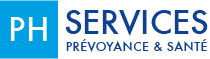 Docteur Charles-Christian MielletPrésident45 Avenue Maréchal Foch69006 Lyon06 73 62 15 69contact@ph-services.org Chère consœur, cher confrère,L’Assemblée Générale du 30 novembre 2017 a validé d’importantes modifications dans la vie et le fonctionnement de notre association dont nous devons vous informer. Ce sont :le changement de courtier conseil : celui-ci sera dorénavant C2P-Conseil en  Protection des Personnes, le changement de gestionnaire des cotisations et la gestion de la prévoyance.  Ces gestions seront  assurées  par AGEO/SG Santé qui gère déjà nos remboursements Frais Médicaux.Ces changements n’ont aucune répercussion sur le montant de vos cotisations, pour le contrat prévoyance et les options ni pour la complémentaire santé. Nous vous rappelons d’ailleurs que le contrat de prévoyance n’a subi aucune augmentation de cotisation depuis 2000. Les options et les complémentaires santés subiront au 01/01/2018 uniquement l’augmentation comme tous les ans de l’indexation  du PMSS « Plafond Mensuel de Sécurité Sociale » soit 1,30% pour 2018.Pourquoi avons-nous changé :Les réponses aux  exigences de PH Services vis à vis du conseil, de la qualité, de la rapidité de  gestion de la prévoyance n’étaient plus satisfaisantes. Nos vues pour le développement du site web n’étaient pas partagées. Mais par ailleurs, nous ne répondions plus à leur stratégie commerciale. Nous quittons April Entreprise d’un commun accord et à l’amiable.Nos impératifs dans le changement :Le courtier conseil doit être au plus proche pour faciliter les échanges avec PH Services et ceci d’autant plus pendant la phase de développement du site, du web service, de la souscription en ligne… Nous avons choisi C2P pour sa très bonne connaissance du contrat et  de notre population. Son représentant Christophe Delattre a approuvé dès la première rencontre notre vision du site PH Services. Il sera notre conseil pour les développements et amélioration des contrats. Nous avons préféré un courtier conseil indépendant pour pouvoir :Nous représenter auprès de l’assureur GENERALI Nous représenter auprès  d’AGEO/SG Santé notre gestionnaire.Nous ne voulions en aucun cas que nos adhérents subissent les mêmes désagréments qu’au  début 2017,  lors du passage de la gestion de la garantie Frais Médicaux de Pesenti à AGEO/SG Santé. C’est pourquoi il nous a paru impératif de regrouper la gestion de la prévoyance également chez AGEO/SG Santé comme celle des frais médicaux.La qualité de la  gestion de la complémentaire santé  depuis le 1er janvier 2017 nous a confortés dans cette idée.Nous voulions une gestion du XXIème siècle.Pour une meilleure compréhension, nous avons schématisé la nouvelle organisation :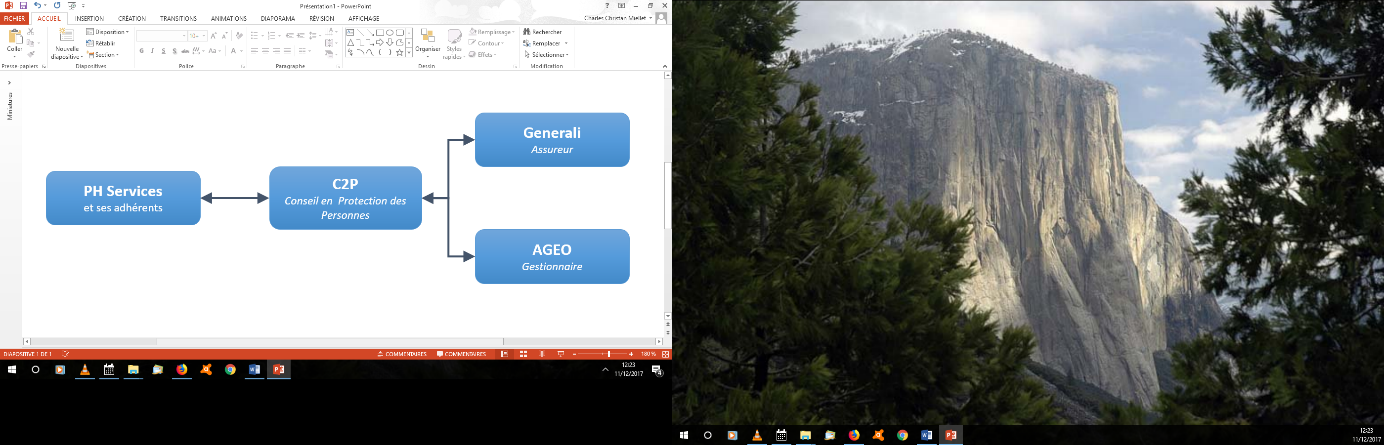 En pratique à partir du 1er janvier 2018 :GENERALI reste l’assureur de l’association, dans des conditions identiques.C2P- Conseil en Protection des Personnes représenté par Christophe Delattre est votre nouveau conseil en assurance, clauses bénéficiaires, choix de la hauteur du capital à garantir….Ludovic Barrot se tiendra quotidiennement à votre disposition : N° tel : 04 81 65 18 92 - mail : phservicesprevoyance@c2p.eu AGEO/SG Santé est chargé de la gestion et à partir du 1er janvier 2018 :de l’appel et de la gestion des cotisations : prévoyances, complémentaires santé et de celles de PH Services de la gestion des dossiers de  prévoyance et de leurs indemnisationsde la gestion des dossiers frais Médicaux et de leurs indemnisationsvoir coordonnées en bas de pageA noter que le prélèvement de vos cotisations à partir du début d’année 2018 sera effectué pour ceux qui bénéficient du prélèvement automatique   par AGEO avec l’un des intitulés suivant :«PRLV AGEO  PHserv N°xxxxx ou PRLV AGEO PH Ret N°xxxxx ou PRLV AGEO PH ASS N°xxxxx  ou  PRLV AGEO PU PH N°xxxxx  etc. »Nous vous souhaitons une très bonne année 2018 et restons disponible pour toute question.                      Pr Gilles Aulagner				Dr Charles-Christian Miellet		                      Vice-Président				PrésidentRappel Adresses et communications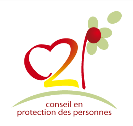 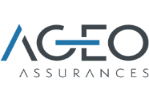 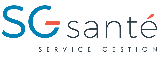 Votre association Prévoyance et santé – Dr Charles-Christian Miellet –45 avenue Maréchal Foch – 69006 LYON – 06 73 62 15 69 – contact@phservices.org 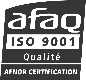 C2PLe courtier conseil de PH ServicesLudovic Barrot10 route du Perollier69570 Dardilly04 81 65 18 92phservicesprevoyance@c2p.euAGEO/SG SantéEquipe de Gestion AdministrativeSG Santé – PH Services14 rue Joliot CurieCS 3024851010 Chalons en Champagne CedexTel : 03 26 26 66 73phservicesprevoyance@ageo.frGestion des prestations Frais Médicaux :SG SANTE – Gestion SantéCellule PH Services- TSA 4001251049 Chalons en Champagne CedexTel : 03 26 26 95 07 gestion.prestation@sgsante.frGestion des prestations Prévoyance :SG SANTE – Gestion PrévoyanceCellule PH Services 14 rue Joliot CurieCS 3024851010 Chalons en Champagne CedexTel : 03 26 26 24 60gestion.prevoyance@sgsante.fr